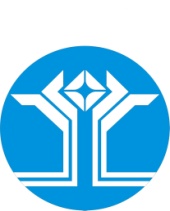 РОССИЙСКАЯ ФЕДЕРАЦИЯ (РОССИЯ)РЕСПУБЛИКА САХА (ЯКУТИЯ)МИРНИНСКИЙ РАЙОНМУНИЦИПАЛЬНОЕ ОБРАЗОВАНИЕ «ПОСЕЛОК АЙХАЛ»АЙХАЛЬСКИЙ ПОСЕЛКОВЫЙ СОВЕТII СЕССИЯРЕШЕНИЕО внесении изменений в Положение «О порядке предоставления льгот по арендным платежам за муниципальное имущество муниципального образования  «Поселок Айхал» Мирнинского района РС (Я)» утвержденное решением Айхальского поселкового Совета от 27.05.2008 года №10-1, в редакции решений от 18.02.2011г. №42-5, от 31.03.2011г. №43-30На основании предупреждения УФАС по Республике Саха (Якутия) о прекращении действий, которые содержат признаки нарушения антимонопольного законодательства, от 23.08.2017 № 02/3905, Айхальский поселковый Совет решил:Внести следующие изменения в Положение «О порядке предоставления льгот по арендным платежам за муниципальное имущество муниципального образования «Поселок Айхал» Мирнинского района РС (Я)» утвержденное решением Айхальского поселкового Совета от 27.05.2008 года №10-1, в редакции решений от 18.02.2011 г. №42-5, от 31.03.2011г. №43-30:Пункт 2.2. Раздела 2 изложить в следующей редакции: «2.2. Льгота может быть предоставлена:2.2.1. Физическим лицам, являющимися арендаторами объектов по оказанию услуг и производству:- эксплуатационного обслуживания жилищного фонда, - производство продуктов питания;- производство промышленных товаров;- бытовые услуги населению;- спортивные клубы (секции), подростковые и детские клубы;- столовые, буфеты, пельменные;- кафе, кафетерии для детей;- сельскохозяйственные предприятия;- детские и подростковые клубы.2.2.2. Инвалидам 2 и 3 группы;2.2.3. Родителям, имеющим детей-инвалидов.»3. Настоящее решение опубликовать в газете «Новости Айхала» и разместить на официальном сайте Администрации МО «Поселок Айхал» (www.мо-айхал.рф).4..	Настоящее решение вступает в силу на следующий день после дня его официального опубликования (обнародования).5. Контроль за исполнением настоящего решения возложить на Главу поселка.18 октября 2017 годаIV-№ 2-3Глава поселка____________________ В.П. КарповПредседательАйхальского поселкового Совета___________________С.А. Домброван